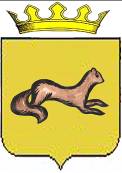 КОНТРОЛЬНО-СЧЕТНЫЙ ОРГАН____ОБОЯНСКОГО РАЙОНА КУРСКОЙ ОБЛАСТИ____306230, Курская обл., г. Обоянь, ул. Шмидта д.6, kso4616@rambler.ruЗАКЛЮЧЕНИЕ №24внешней камеральной проверки отчета администрации «города Обояни» Обоянского района Курской области об исполнении местного бюджета за 2017 годг. Обоянь                                                                                            13 апреля 2018 г.Основание проверки: Статья 264.4 Бюджетного Кодекса Российской Федерации, Федеральный закон Российской Федерации от 7 февраля 2011 г. № 6-ФЗ «Об общих принципах организации и деятельности контрольно-счётных органов субъектов Российской Федерации и муниципальных образований», план деятельности Контрольно-счетного органа Обоянского района Курской области на 2018 год.Цель проверки: Проверить достоверность представленного отчета, как носителя полной информации о финансовой деятельности главного (главных) распорядителя (распорядителей) бюджетных средств.Объект проверки: Отчет администрации муниципального образования «города Обояни» Обоянского района Курской области об исполнении местного бюджета за 2017 год.Пакет документов соответствует требованиям статьи 264.1 Бюджетного кодекса Российской Федерации и инструкции о порядке составления и предоставления годовой, квартальной и месячной отчетности об исполнении бюджетов бюджетной системы Российской Федерации, утвержденной приказом Министерства финансов от 28.12.2010 г. №191н. Доходы муниципального образования в 2017 году составили 63838,2 тыс. руб. (утверждено решением о бюджете – 66579,6 тыс. руб.).В 2017 году к плановым показателям недополучены доходы на общую сумму 2741,4 тыс. руб., в том числе по налогам: на доходы физических лиц на сумму 7,4 тыс. руб., на совокупный доход на сумму 0,04 тыс. руб., на имущество на сумму 8,7 тыс. руб., доходы от использования имущества находящегося в государственной и муниципальной собственности на сумму 680,6 тыс. руб., доходы от оказания платных услуг (работ) и компенсации затрат государства на сумму 4,2 тыс. руб., доходы от продажи материальных и нематериальных активов на сумму 1809,6 тыс. руб., штрафы, санкции, возмещение ущерба на сумму 0,2 тыс. руб., прочие неналоговые доходы  на сумму 255,9 тыс. руб., безвозмездные поступления на сумму 0,6 тыс. руб. Кроме того, возврат остатков субвенций и субсидий составил 287,5 тыс. руб.Доля помощи областного бюджета в общей сумме доходов муниципального образования составила 36,3%.Кассовое исполнение расходов муниципального бюджета главным распорядителем бюджетных средств составило 71207,9 тыс. руб. (предельные бюджетные ассигнования были предусмотрены в сумме 74268,0 тыс. руб.).Неисполненные назначения, предусмотренные ассигнованиями, составили 3060,1 тыс. руб., из них:по разделу «Общегосударственные вопросы» - 91,5 тыс. руб.;по разделу «Национальная безопасность и правоохранительная деятельность» - 110,0 тыс. руб.;по разделу «Жилищно-коммунальное хозяйство» - 2442,8 тыс. руб.;по разделу «Обслуживание государственного (муниципального) долга» - 415,8 тыс. руб.По видам расходов неисполненные назначения составили:по оплате работ, услуг – 2268,6 тыс. руб.;по нефинансовым активам – 375,7 тыс. руб.;по разделу «Обслуживание государственного (муниципального) долга» - 415,8 тыс. руб.Расходы на оплату труда с начислениями составили 16454,5 тыс. руб. Доля оплаты труда с начислениями в расходах местного бюджета в 2017 году составляет 23,1%.В соответствии со ст. 92.1 Бюджетного кодекса Российской Федерации «Дефицит местного бюджета не должен превышать 10 процентов утвержденного общего годового объема доходов местного бюджета без учета утвержденного объема безвозмездных поступлений и (или) поступлений налоговых доходов по дополнительным нормативам отчислений.Для муниципального образования, в отношении которого осуществляются меры, предусмотренные пунктом 4 статьи 136 настоящего Кодекса, дефицит бюджета не должен превышать 5 процентов утвержденного общего годового объема доходов местного бюджета без учета утвержденного объема безвозмездных поступлений и (или) поступлений налоговых доходов по дополнительным нормативам отчислений.Дефицит бюджета субъекта Российской Федерации, дефицит местного бюджета, сложившийся по данным годового отчета об исполнении соответствующего бюджета, должен соответствовать ограничениям, установленным пунктами 2 и 3 настоящей статьи.».Дефицит местного бюджета по данным годового отчета составил 7369,7 тыс. руб., (доходы бюджета всего 63838,2 тыс. руб. - расходы бюджета всего 71207,9 тыс. руб.) или 18,1% от общего годового объема доходов без учета безвозмездных поступлений.В соответствии с представленной информацией, размер дефицита местного бюджета уменьшается на сумму остатка денежных средств на 01.01.2017 года - 4956742 рубля 03 копейки. В соответствии с решением о местном бюджете муниципальному образованию утверждены безвозмездные трансферты на сумму 23174,4 тыс. рублей, (исполнение составило 23174,5 тыс. рублей или 100,0%). В том числе: дотации – 5338,6 тыс. рублей (исполнение 100%); субсидии – 17835,8 тыс. рублей (исполнение составило 17835,8 тыс. рублей или 100,0%). Прочие безвозмездные поступления утверждены на сумму 243,0 тыс. рублей, (исполнение составило 242,4 тыс. рублей или 99,7%). Возврат остатков субсидий и субвенций составил 287,5 тыс. руб.По данным ф. 0503323 «Отчет о движении денежных средств», поступления составили 69125,7 тыс. рублей, выбытия составили 73946,8 тыс. рублей.В соответствии с отчетом об исполнении бюджета (ф. 0503117) муниципальным образованием в 2017 году были получены бюджетные кредиты:- От кредитных организаций в сумме 5000,0 тыс. руб.Также в отчетном периоде было осуществлено погашение бюджетных кредитов:- От кредитных организаций на сумму 1120,0 тыс. руб.- От других бюджетов бюджетной системы РФ на сумму 1618,9 тыс. руб.БалансДанные баланса по разделу I «Нефинансовые активы» на начало 2017 года составляли по бюджету – 153829,3 тыс. рублей.На конец 2017 года по разделу I «Нефинансовые активы» данные по балансу составили 190731,2 тыс. рублей.Данные баланса по разделу II «Финансовые активы» на начало 2017 года составляли 14100,8 тыс. рублей. Данные баланса по разделу II «Финансовые активы» на конец 2017 года составили 8712,9 тыс. рублей.В соответствии с балансом исполнения консолидированного бюджета субъекта РФ и бюджета территориального государственного внебюджетного фонда на 01.01.2018 ф. 0503320 по разделу III «Обязательства» на начало 2017 года составляли 16625,1 тыс. рублей. На конец 2017 года обязательства составляют 12551,7 тыс. рублей.Показатели баланса исполнения местного бюджета на начало 2017 года не соответствуют показателям на конец 2016 года.Выводы:1. Пакет документов соответствует требованиям статьи 264.1 Бюджетного кодекса Российской Федерации и инструкции о порядке составления и предоставления годовой, квартальной и месячной отчетности об исполнении бюджетов бюджетной системы Российской Федерации, утвержденной приказом Министерства финансов от 28.12.2010 г. №191н. 2. В 2017 году к утвержденным плановым показателям недополучены доходы на общую сумму 2741,4 тыс. рублей.3. Неисполненные назначения, предусмотренные ассигнованиями, составили 3060,1 тыс. рублей.4. Доля помощи областного бюджета в общей сумме доходов муниципального образования составила 36,3%.5. Доля оплаты труда с начислениями в расходах местного бюджета в 2017 году составляет 23,1%.6. Бюджет муниципального образования «города Обояни» Обоянского района Курской области исполнен с дефицитом: дефицит муниципального бюджета составил 7369,7 тыс. рублей.7. По данным ф. 0503323 «Отчет о движении денежных средств», поступления составили 69125,7 тыс. рублей, выбытия составили 73946,8 тыс. рублей.8. В соответствии с отчетом об исполнении бюджета (ф. 0503117) муниципальным образованием в 2017 году были получены бюджетные кредиты:- От кредитных организаций в сумме 5000,0 тыс. руб.Также в отчетном периоде было осуществлено погашение бюджетных кредитов:- От кредитных организаций на сумму 1120,0 тыс. руб.- От других бюджетов бюджетной системы РФ на сумму 1618,9 тыс. руб.9. В соответствии с балансом исполнения консолидированного бюджета субъекта РФ и бюджета территориального государственного внебюджетного фонда на 01.01.2018 ф. 0503320 по разделу III «Обязательства» на начало 2017 года составляли 16625,1 тыс. рублей. На конец 2017 года обязательства составляют 12551,7 тыс. рублей.10. Показатели баланса исполнения местного бюджета на начало 2017 года не соответствуют показателям на конец 2016 года.ПредседательКонтрольно-счетного органаОбоянского района Курской области	                                           С.Н. ШеверевВедущий инспектор Контрольно-счетного органаОбоянского района Курской области	                                           Л.В. Климова